“硬核”抗疫 维护社区平安通畅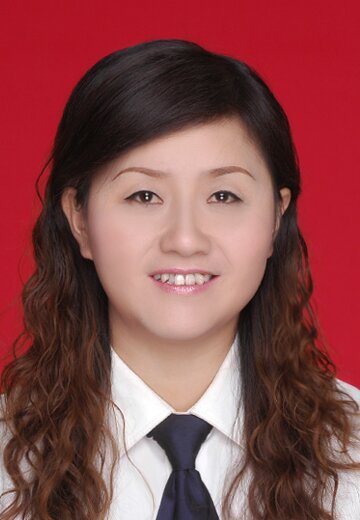 人物简介：纪孝花，女，1969年4月生，马鞍山市花山区江东街道文苑社区主任。事迹简介：自新冠肺炎爆发后，纪孝花身先士卒，带头冲向阻击疫情第一线。从2020年1月25日（大年初一）以来，她不惧危险，克服疲劳，连续2个多月奋战在社区。白天她在一线和社区所有人员一起不停地摸排重点人群、深入辖区及每一个门面房张贴通知、发放《致广大居民的一封信》、《特别提醒》等；上楼、下楼、打电话、发动辖区红袖标、党员志愿者们在辖区用小喇叭向居民喊话、不停地劝导扎堆居民；辖区一位新冠肺炎确诊患者家属，突然擅自从隔离点跑回小区，她动之以情，晓之以理，劝导防堵。就是晚上在家也还通过电话联系处理各方面的工作，安抚小区居民、处理辖区发生的各类问题。她带领社区工作者和志愿者严守各居民小区出入卡口，为社区内20多户孤寡、残疾家庭开展代买代购服务。正文：临近2020年春节，社区里迎新年是一派欢乐祥和景象，而纪孝花也有美美的安排，已买好了飞机票准备在年三十早上和家人、还有侄女一家到重庆旅行，过一个愉快、团圆的春节。可是当她从电视报纸中得知武汉发生了疫情，并且出现传染扩散苗头后，纪孝花根据自己社区工作十多年的经验判断，这可能是突发的严重公共卫生事件，防控疫情扩散传播刻不容缓。疫情就是命令，她毅然退掉了飞机票，并劝阻家人取消了旅游安排，时刻关注主流媒体上有关疫情的报道，做好打硬仗的心理准备。疫情发生初期，不少居民对新冠病毒的危害性认识不足，从1月26日（大年初二）起，纪孝花要求社区工作人员提前上班，挨家挨户发放疫情防控通知，并地毯式摸排春节前从湖北、武汉等疫区回来的重点人群，发动辖区党员、红袖标志愿者在辖区进行卫生防疫宣传，针对一些居民防范意识淡薄，还在家聚众玩牌、打麻将状况，她带着志愿者开展“敲门行动”，挨家挨户进行劝导。对社区排查出的3户从武汉返马的居民，及时进行居家隔离，纪孝花不畏传染危险，每日陪同社区卫生服务站的医生两次登门，测量体温，叮嘱居民感觉身体不适要及时报告。社区一户家庭儿子在澳洲上大学，返回马鞍山后，按规定全家要居家隔离14天，在这期间，纪孝花不仅每天关注这户居民体温变化情况，更是协同网格责任人为其购买蔬菜及生活用品等，帮助解决生活上的不便，使这户居民家人都感到安心、暖心。 辖区内有不少孤寡独居老人，因行动不便或因没有口罩而不能出门，在家里很着急。纪孝花了解到这些情况后，立刻组织志愿者为他们购买好面点、蔬菜、普通感冒药、口罩等生活用品，送到老人家里，并指导老人做好个人卫生，解决老人因疫情不能出门的后顾之忧，让她们放心“宅”在家里。文苑小区1栋住着一对老两口，平时的生活都是由保姆照顾，疫情期间小区封闭管理后，外来人员不得进入本小区，于是纪孝花带着志愿者登门帮助代买代购，保障其生活无忧，每次纪孝花送菜上门，老两口都咧开嘴笑着说，“没想到疫情期间我们找到免费‘保姆’了。”从清晨到深夜，纪孝花步履不停，责任和担当支撑着她在辖区一线奋力逆行，她没想到自己，她的女儿长期在外地工作，只有春节才能和她团聚，但因特殊时期，她早出门晚归家，忙得没有时间和女儿促膝交谈；90岁的高龄父亲春节期间眩晕病复发，她没时间去照顾，也没时间回去看一眼；嗓子哑了、腰椎病、颈椎病也复发了，她戴着颈椎仪继续工作。就在纪孝花为社区防控、卡口值守忙得无片刻休息时，突然接到一个坏消息，2月6日晚上6点左右，一位新冠肺炎确诊患者的家人，突然擅自从隔离点跑回小区，纪孝花闻讯后虽然吓出一身冷汗，但她没有慌张，而是一边立即向上报告，一边立即赶过去拦截，及时将这位“隔离者”堵在在小区偏僻拐角。这位“隔离者”怨气很大，嚷道“我回家拿些换洗衣服都不行吗？”纪孝花则冷静地宣传防控政策，耐心劝导这位“隔离者”不要回住宅楼，如有生活需要，社区一定会帮助解决…… 当市疾控中心的救护车赶到时，她已冒着雨雪看护、劝导这位“隔离者”一个多小时了，虽然又冷又累又惊险，但看到成功消除一个防控隐患，她的心里稍许有些安慰。对此，纪孝花说：“我是一名党员，严防死守不让小区任何一个居民受到感染是我的责任。”在社区抗击新冠病毒疫情第一线，她既听到了许多居民的感谢声，也要承受一些居民不理解的指责声。 刚在小区实行封闭式管理后，就有一个居民就跑到社区办公室吵闹，“你们凭什么把小区门封了，我的车怎么出去……”面对怒气冲冲的居民，纪孝花并不退缩，而是热心接待，耐心解释，晓之以理，动之以情。迅速联系物业公司保安，尽力为居民出入小区提供方便，同时柔中带刚指出，“封闭小区目的就是要隔断病毒传播渠道。我们不能让所有居民的努力白费，这关系到全体居民的安危，决不能掉以轻心啊！”一席话使原本来想闹事的居民感到愧疚，平息了一场风波。当然，纪孝花也由唱黑脸的时候，有位在小区没有停车位的居民，在疫情防控最紧张时期要把车开进小区，被志愿者在卡口拦住，对方大为光火，扬言要打市长热线电话投诉，纪孝花也不示弱，绝不允许社区疫情防控上有一丝一毫漏洞，纪孝花这种坚持原则不妥协精神得到小区大多数居民的支持，而那骄纵的居民看到失道寡助后也焉了。就在疫情防控期间，有三户居民家中有老人因病去世，虽然纪孝花和社区工作者们也感到悲痛，但在上门劝慰节哀同时，更强调现在是防控非常时期，人员不能聚集，丧事要从简。并在卡口阻止没有本社区出入证的外来亲戚进入小区吊唁，为居民守住安全保障关。随着疫情防控形势不断好转，3月份以来马鞍山市逐步降低疫情防控等级，掀起复工复产新高潮，但纪孝花还是叮嘱社区居干说“现在还不是松劲的时候，决不能轻言收兵。”联系蓝天救援队帮助对各小区进行全面消毒，发动志愿者开展“清洁家园”活动，纪孝花还是一刻不停地忙碌着；同时小区在卡口放开后，要求社区工作人员24小时轮流值班，继续盯紧那些外地返程入住社区的流动人员，认真排查社区外地返回人员接触史，备好案，制定防范万全之策，严防疫情回潮反弹。 